Will Rogers High School Class of 1963 50th ReunionMay 10 – 11, 2013Two Host Hotels have been reserved for our event 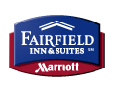 Fairfield Inn & Suites Marriott 111 North Main Street, Tulsa, Oklahoma 74103For reservations call 918-879-1800Our group rate per night:   King $89.00 = Queen $99.00Be sure to mention Will Rogers Class 63 ReunionLimited rooms available: Cutoff Date: April 19, 2013 ******************************************************************************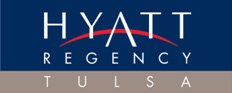  100 East Second Street, Tulsa, Oklahoma 74103For reservations call 918-582-9000Our group rate per night:   King $99.00 = Queen $99.00www.tulsa.hyatt.comLimited rooms available: Cutoff Date: April 19, 2013 Be sure to mention Will Rogers Class 63 ReunionIf you have any problems with your registration pleaseContact Dale Fenton Davis ASAP918-576-1667 or verndale@sbcglobal.netWe begin down memory lane with our opening partyMay 10th - Cain's Ballroom Denim & Diamonds – Dinner/Dance 6:00 – 11:00 pm                                                                             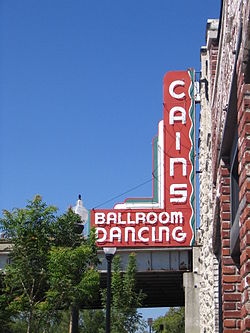 Cain's Ballroom is a historic music venue in Tulsa built in 1924 to serve as a garage for one of Tulsa's founders, W. Tate Brady. Madison W. "Daddy" Cain purchased the building in 1930 and named it Cain's Dance Academy, where he charged 10¢ for dance lessons. The academy was the site of Bob Wills and His Texas Playboys first regular radio broadcast...  Catered Buffet dinner – Cash Bar - Dress: CasualMusic provided by DJ John, Broken Arrow Music DJ - www.bamusicdj.com   **********************************************************************************************************************May 11 th – Assembly @ Will Rogers High School8:00 a.m. Classic cars will be on display in the oval – Got one bring one!Contact Mike Renfro @ 918-595-5411 or email mike@renfroassociates.com9:00 a.m. School opens for self guided tours 10:00 – 11:45 a.m. ASSEMBLY IN AUDITORIUM Entertainment will be the history of Will Rogers High School by Steve Wright.  A Will Rogers impersonator, Andy Hogan.  Flamenco guitarist (WRHS Class of 62), Ron (Hank) Radford.**********************************************************************************************************************May 11th - Dinner/Dance @ The Jazz Union Depot7:00 - midnightThe Depot was built in 1931 in an Art-Deco style by the Public Works Administration and was considered the single best PWA symbol of hope for economic recovery during the bleak days of the depression. The Depot was the first central station in the city of Tulsa, and it unified the small Frisco, Katy, and Santa Fe depots. The Oklahoma Jazz Hall of Fame moved to the site in 2007 as part of the city's Vision 2025 program and is affectionately referred to as the “Jazz Depot”. 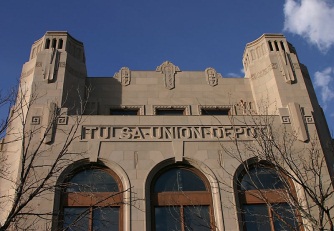 Catered Buffet dinner - Cash Bar - Dress:  Men: Coat and Tie not required Ladies:  Dressy Casual to Cocktail - Music performed by Easy Street BandGolf: Prior to Reunion          If interested, contact Larry Houston @ 918-688-1625 or lhouston@apb-bend.comA 50th Reunion Year book will be available for purchase at the reunion.  (Ten) $100.00 gift cards – (five per night) will be given away via a random drawing.  Must be present to win! Donations to help offset expenses are welcomed. Containers will be available each evening to receive your contributions. Please review the Lost List on our website www.willrogers1963.com (Password is: wrhs1963)  Contact Pam Holland Thomas 925-462-6938 or bthom@sprynet.com with current information.